ЧУ ДПО ИСМ «Бизнес-рост» ПРИКАЗ 15.02.2023г. 	 Об утверждении правил приема обучающихся  В целях регулирования образовательных отношений в части приёма обучающихся ПРИКАЗЫВАЮ: Утвердить прилагаемые Правила приёма обучающихся в ЧУ ДПО «ИСМ «Бизнес-Рост» (далее – Правила). Установить, что работники ЧУ ДПО «ИСМ «Бизнес-Рост» несут персональную ответственность за соблюдение прилагаемых Правил. Установить, что Правила вводятся в действие с «15» февраля 2023г. Настоящий приказ разместить на официальном сайте ЧУ ДПО «ИСМ «Бизнес-Рост».Контроль за исполнением настоящего приказа возлагаю на администратора ЧУ ДПО «ИСМ «Бизнес-Рост».Генеральный директор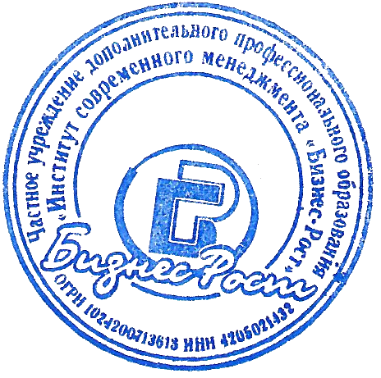 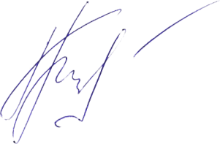 М.А. Горбачева 	                                                                                                 УТВЕРЖДЕНЫ приказом ЧУ ДПО ИСМ  «Бизнес-рост»  	                    от 	« 15 » 	февраля 	2023 г. Правила приёма обучающихся в ЧУ ДПО ИСМ «Бизнес-рост»  	 Обучающимися ЧУ ДПО «ИСМ «Бизнес-Рост» (далее – Образовательная организация) являются лица, зачисленные на обучение приказом директора ЧУ ДПО «ИСМ «Бизнес-Рост».Приказ Генерального директора ЧУ ДПО «ИСМ «Бизнес-Рост» о приеме на обучение подписывается на основании договоров Образовательной организации с обучающимися, составленных с учетом графика обучения (повышения квалификации). На обучение в ЧУ ДПО «ИСМ «Бизнес-Рост» по реализуемым Образовательной организацией образовательным программам принимаются лица, имеющие образование не ниже среднего (полного) общего образования или среднего общего образования (за исключением несовершеннолетних обучаемых, принимаемых на обучение по различным краткосрочным программам, либо не ниже среднего профессионального образования или высшего образования – для обучения по дополнительным профессиональным образовательным программам. Виды и типы образовательных программ, по которым осуществляется образование (обучение), определяются в соответствии с лицензией на право ведения образовательной деятельности Образовательной организацией. При приёме в Образовательную организацию выполняются следующие условия.  	4.1. При приёме физических лиц необходимо: Предоставление обучающимся документов, удостоверяющих их личность. Ознакомление обучающегося с настоящими правилами, а также с другими документами, регламентирующими организацию образовательного процесса, в том числе предусмотренными в качестве приложений к договору на обучение, а также с лицензией на право ведения образовательной деятельности и Уставом ЧУ ДПО «ИСМ «Бизнес-Рост».Подписание договора и внесения оплаты за обучение.  4.2. Обучение работников юридических лиц осуществляется в соответствии с заключёнными договорами между Образовательной организацией и юридическими лицами, с соблюдением условий, предусмотренных п. 4.1.1. и 4.1.2. настоящего договора. Образовательная организация вправе проверять и устанавливать достоверность сведений в предоставленных документах, необходимых для принятия решения о приеме на обучение, в том числе путём направления соответствующих письменных запросов. На обучение в Образовательную организацию по программам для работников юридических лиц с особыми уставными задачами не принимаются лица: Не достигшие возраста 18 лет; Состоящие на учёте в органах здравоохранения по поводу психического заболевания, алкоголизма или наркомании; Имеющие подтверждённое заключением медицинской организации заболевании, препятствующее дальнейшее исполнение должностных обязанностей.  7. На обучение в Образовательную организацию не принимаются лица, не представившие (не оформившие) документы, предусмотренные настоящими правилами. 